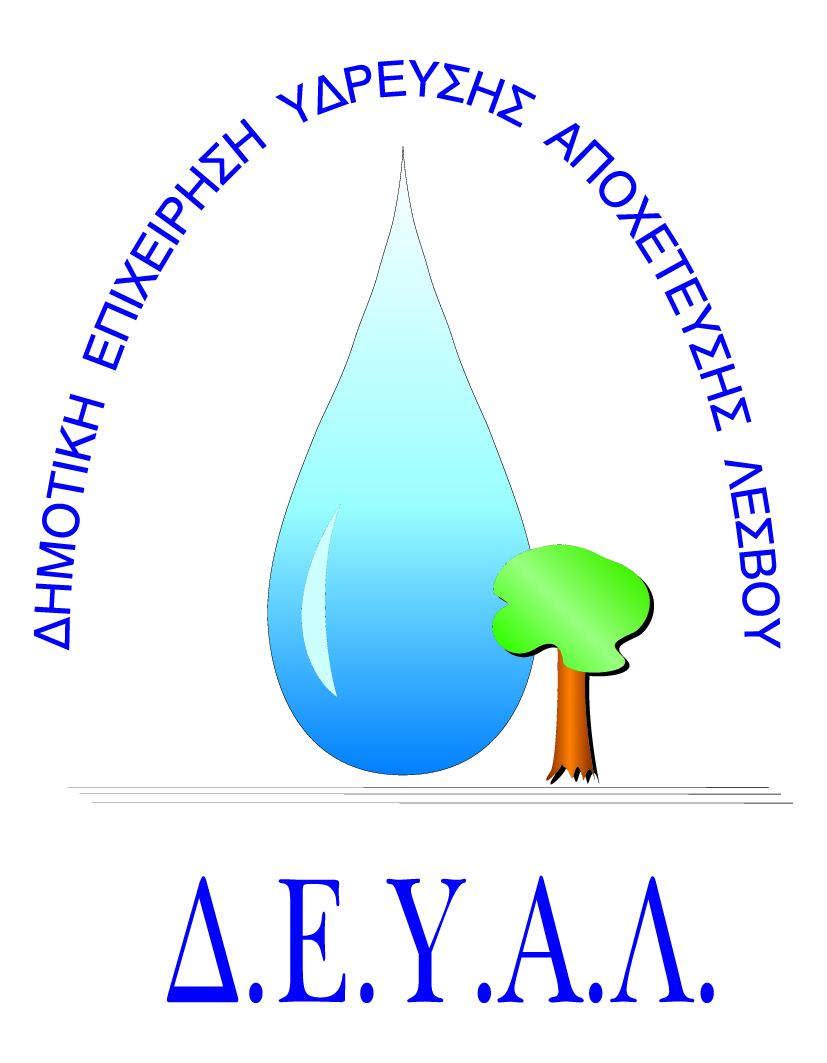 ΔΙΑΔΗΜΟΤΙΚΗ ΕΠΙΧΕΙΡΗΣΗ                                                           Ημερομηνία 24-04-2024ΥΔΡΕΥΣΗΣ ΑΠΟΧΕΤΕΥΣΗΣ                                             ΛΕΣΒΟΥ                                                                                                          Προς                                                                                                          Δ.Ε.Υ.Α. ΛέσβουΕΝΤΥΠΟ 1  -  ΟΙΚΟΝΟΜΙΚΗ ΠΡΟΣΦΟΡΑ	Προς Υπογραφή Προσφέροντος ή Εκπροσώπου του……………………………………………………… Όνομα υπογράφοντος……………………………………………….Αρ. Δελτίου Ταυτότητας/ΔιαβατηρίουΥπογράφοντος………………………………………………..Ιδιότητα υπογράφοντος…………………………………………… ΘΕΜΑ:             Προμήθεια ανταλλακτικών αντλίας  ακαθάρτων  του Αντλιοστασίου Λυμάτων ΑΜ1  της Τ.Κ. Παναγιούδας  της ΔΕΥΑ ΛέσβουΑρ. πρωτ.: 4348/24-04-2024Α/ΑΠΟΣΟΤΗΤΑΠΕΡΙΓΡΑΦΗΤΙΜΗ ΜΟΝ. ΚΟΣΤΟΣ11ΛΑΣΤΙΧΑ ΠΡΟΣΑΡΜΟΓΗΣ ΑΝΤΛΙΑΣ ΣΤΟ ΠΕΝΤΑΣΤΕΛ 3 ΤΕΜ.ΜΗΧΑΝΙΚΟΙ ΣΤΥΠΙΟΘΛΗΠΤΕΣ ΤΡΙΒΗΣ (ΡΟΥΛΕΜΑΝ)ΣΤΕΓΑΝΟΠΟΙΗΤΙΚΟΙ ΔΑΚΤΥΛΙΟΙ ΚΑΙ ΚΟΛΧΙΟΣΥΝΔΕΣΕΙΣ21ΠΤΕΡΩΤΗ ΜΟΝΟΚΑΝΑΛΗ ΑΝΟΙΧΤΗΚΑΘΑΡΗ ΑΞΙΑΚΑΘΑΡΗ ΑΞΙΑΚΑΘΑΡΗ ΑΞΙΑΚΑΘΑΡΗ ΑΞΙΑΦΠΑ 17%ΦΠΑ 17%ΦΠΑ 17%ΦΠΑ 17%ΣΥΝΟΛΟΣΥΝΟΛΟΣΥΝΟΛΟΣΥΝΟΛΟ